.Starts 16 counts on vocals.  Sequence. 64, 32, 48, 64, Tag, 64.S1: Side, Together, Back, Lock Step, Rock, Recover, 1/2 Shuffle.S2: 1/2, 1/4 Sweep, Cross Shuffle, 1/4, 1/2, 1/4 Rock & Cross.S3: Press Recover, Behind, Side, Cross, Press, Recover, Behind, 1/4, Step.S4: 1/2 Twist, 1/2 Twist, 1/2 Shuffle, 1/4 Rock, Recover, Cross Shuffle.S5: Side, 1/4, Cross, Rock, Side, 1/4, 1/4, Cross, Rock ,1/4.S6: Step, 1/2 Pivot, Lock Step Forward, Step, 1/2 Pivot, 1/2,1/2,Step.S7: Out, Out, In, In, Step, Out, Out, In, In, 1/4 Cross.S8: Side, Behind, Back, Side, Forward, Forward, Back, Rock. (Circular 3/4 turn)Restart on Wall 2 *R*Dance up to and including count 32 section 4. Then begin again. (You will be facing 6.00 to begin again)Restart on Wall 3 **R** Dance up to and including count 47 section 6Then Step forward on Right.which will count 8.Then begin again. ( You will be facing 3.00 to begin again )Tag: after Wall 4. ( facing 12.00)Side, Behind, Sweep, Behind, Side, Rock, Recover, 1/4, 3/4.Ending ..  at the end of the dance on wall 5 make an extra 1/4 turn on the last step to bring you back to 12.00 wall then finish with a large step to Left side :)Last Update - 2nd Jan 2017It's Gotta Be You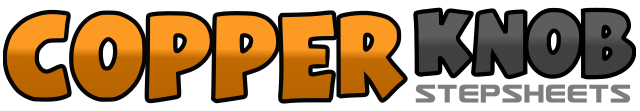 .......Count:64Wall:4Level:Intermediate Cha Cha.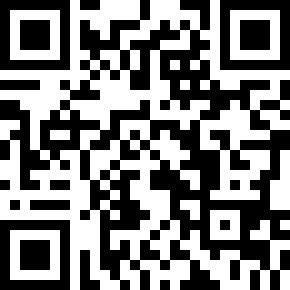 Choreographer:Neville Fitzgerald (UK) & Julie Harris (UK) - December 2016Neville Fitzgerald (UK) & Julie Harris (UK) - December 2016Neville Fitzgerald (UK) & Julie Harris (UK) - December 2016Neville Fitzgerald (UK) & Julie Harris (UK) - December 2016Neville Fitzgerald (UK) & Julie Harris (UK) - December 2016.Music:It's Gotta Be You - Isaiah Firebrace : (iTunes)It's Gotta Be You - Isaiah Firebrace : (iTunes)It's Gotta Be You - Isaiah Firebrace : (iTunes)It's Gotta Be You - Isaiah Firebrace : (iTunes)It's Gotta Be You - Isaiah Firebrace : (iTunes)........1-3Step Left to Left side, Step Right next to Left, step back on Left.4&5Step back on Right, Lock Left over Right, step back on Right.6-7Rock Back on Left, recover on Right.8&1Make 1/4 turn to Right stepping Left to Left side, step Right next to Left, make 1/4 turn to Right stepping back on Left.  (6.00)2-3Make 1/2 turn to Right stepping forward on Right, 1/4 turn to Right as you Sweep and Lift Left .4&5Cross Step Left over Right, step Right to Right Side, cross step Left over Right. (3.00)6-71/4 turn to Left stepping back on Right, 1/2 turn to Left stepping Left forward.8&1Make 1/4 turn to Left as you  Rock Right to Right side, recover Left, cross step Right over Left. (3.00)2-3Press Left diagonally towards 1.30, recover on Right.4&5Cross step Left behind Right, step Right to Right side, cross step Left over Right.6-7Press Right diagonally towards 4.30, recover on Left.8&1Cross step Right behind Left, make 1/4 turn to Left stepping forward on Left, step forward Right. (12.00)2-3Keeping feet in place twist 1/2  turn to Left, twist 1/2 turn to Right. (Weight now on Right)4&5Make 1/4 turn to Right stepping Left to Left side, step Right next to Left, make 1/4 turn to Right stepping back on Left.6-7Make 1/4 turn to Right as you rock Right to Right side, recover side Left.8&1Cross Step Right over Left, step Left to Left side, cross step Right over Left. (9.00) *R*2-3Step Left to Left Side, make 1/4 turn to Right stepping Right to Right side.4&5Cross rock Left over Right, recover on Right, step Left to Left side.6-7Make 1/4 turn to Left stepping Right to Right side, make 1/4 turn to Left stepping Left to Left side.8&1Cross rock Right over Left, recover on left, make 1/4 turn to Right stepping forward on Right. (9.00)2-3Step Forward on Left, make 1/2 pivot to Right.4&5Step forward on Left, lock Right behind Left, step forward on Left.6-7Step forward on Right, make 1/2 pivot to Left.8&1Make 1/2 turn Left stepping back on Right, 1/2 to Left stepping forward on Left, step forward on Right                                                                                                    (9.00) **R**2-3Step out and forward (slightly diagonal) on Left, step out and forward (slightly diagonal on Right.4&5Step in on Left , step Right next to Left, step forward on Left.6-7Step out and forward (slightly diagonal) on Right, step out and forward (slightly diagonal ) on Left.8&1Step in on Right , step Left next to Right, make 1/4 turn to Right cross stepping Right over Left. (12.00)2-3Step Left to Left, make 1/8 turn Right stepping back on Right. (Facing 1.30)4&5Step back on Left, make 1/8 turn to Right stepping Right to Right side (3.00), make 1/8 turn 	stepping forward on Left (4.30)6-8Step forward on Right, make 1/4 turn Right stepping back on Left (facing7.30), make 1/8 turn to Right rocking/sway Right to Right side . (9.00)1-3Step Left to Left side, cross step Right behind Left, sweep Left from front to back .4&5Cross step Left behind Right,  step Right Right side, cross rock Left across Right.6-8Recover on Right, make 1/4 turn to Left stepping forward on Left, make 3/4 pencil turn to Left as you sweep and step Right next to Left. (12.00)